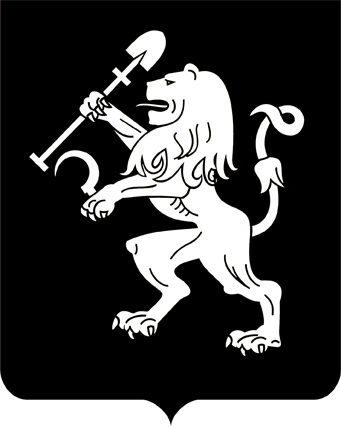 АДМИНИСТРАЦИЯ ГОРОДА КРАСНОЯРСКАРАСПОРЯЖЕНИЕО проведении открытого конкурса по выбору оператора (уполномоченной организации) по реализации безналичной электронной системы оплаты проезда в городском автомобильном транспорте (кроме такси) и городском наземном  электрическом транспорте общего пользования с помощью электронных носителей в городе КрасноярскеВ соответствии с постановлением администрации города                         от 09.09.2010 № 375 «О внедрении электронной системы платежей                  за проезд на городском автомобильном (кроме такси) и городском наземном электрическом транспорте общего пользования в городе Красноярске», руководствуясь ст. 45, 58, 59 Устава города Красноярска, распоряжением Главы города от 22.12.2006 № 270-р:1. Департаменту транспорта администрации города до 20.12.2019 провести открытый конкурс по выбору оператора (уполномоченной организации) по реализации безналичной электронной системы оплаты проезда в городском автомобильном транспорте (кроме такси) и городском наземном электрическом транспорте общего пользования (далее – транспорт общего пользования) с помощью электронных носителей             в городе Красноярске.2. Утвердить Положение о порядке проведения открытого конкурса по выбору оператора (уполномоченной организации) по реализации безналичной электронной системы оплаты проезда в транспорте общего пользования с помощью электронных носителей в городе Красноярске, состав конкурсной комиссии согласно приложениям 1, 2.3. Настоящее распоряжение опубликовать в газете «Городские  новости» и разместить на официальном сайте администрации города.            4. Контроль за исполнением настоящего распоряжения возложить   на заместителя руководителя департамента транспорта администрации города – начальника отдела организации перевозок и дорожного                 движения Манченко И.А.Заместитель Главы города –руководитель департаментатранспорта	        			                                                А.И. ГодованюкПриложение 1к распоряжению администрации города от ____________ №___________ПОЛОЖЕНИЕо порядке проведения открытого конкурса по выбору оператора (уполномоченной организации) по реализации безналичной электронной системы оплаты проезда в транспорте общего пользования с помощью электронных носителей в городе КрасноярскеI. Общие положения1. Настоящее Положение определяет порядок проведения открытого конкурса по выбору оператора (уполномоченной организации)          по реализации безналичной электронной системы оплаты проезда                      в транспорте общего пользования с помощью электронных носителей (далее – электронные носители) в городе Красноярске (далее – конкурс). 2. Основными принципами конкурса являются создание равных условий для всех участников конкурса, объективность оценки заявок участников конкурса конкурсной комиссией.3. Организатором конкурса является департамент транспорта администрации города – организатор пассажирских перевозок в городе Красноярске.4. Организатору конкурса запрещается осуществлять координацию деятельности участников конкурса, которая приведет или может привести к ограничению конкуренции или ущемлению интересов каких-либо участников конкурса. II. Предмет конкурса5. Предметом конкурса является выбор юридических лиц и индивидуальных предпринимателей для реализации безналичной электронной системы оплаты проезда в транспорте общего пользования с помощью электронных носителей в городе Красноярске в соответствии с требованиями технического задания, изложенными в приложении 1 к настоящему Положению.III. Порядок формирования и работы конкурсной комиссии6. Для проведения конкурса создается конкурсная комиссия,          состав которой утверждается настоящим распоряжением.7. В состав конкурсной комиссии включаются представители          органов администрации города, Красноярского крайкома профсоюзов работников автомобильного транспорта и дорожного хозяйства, некоммерческого партнерства «Ассоциация пассажирских перевозчиков Красноярского края», Красноярского городского Совета депутатов.8. Члены конкурсной комиссии не могут быть аффилированными лицами по отношению к любому из участников конкурса.9. Заседание конкурсной комиссии считается правомочным, если    в нем участвует не менее 50% состава комиссии. Решение по определению победителя конкурса принимается конкурсной комиссией по критериям оценки заявок конкурса путем голосования простым большинством голосов. При равенстве голосов голос председателя комиссии является решающим.10. При необходимости к работе конкурсной комиссии могут привлекаться эксперты. 11. Заседание конкурсной комиссии открывается председателем комиссии в соответствии с назначенным временем и местом проведения заседания, указанным в извещении о проведении конкурса. На заседании конкурсной комиссии имеют право присутствовать участники, подавшие заявку на участие в конкурсе, или их представители на основании доверенности.IV. Объявление конкурса12. Информация о проведении конкурса доводится до сведения  заинтересованных юридических лиц и индивидуальных предпринимателей не менее чем за 20 дней до даты вскрытия конвертов с заявками             на участие в конкурсе в форме опубликования извещения о проведении конкурса в газете «Городские новости» и размещения его на официальном сайте администрации города www.admkrsk.ru в сети Интернет.13. Конкурсной документацией являются:извещение о проведении конкурса;Положение о проведении конкурса;форма конкурсной заявки;техническое задание;форма сведений об участнике конкурса;проект договора о взаимодействии в реализации безналичной электронной системы оплаты за проезд в городском автомобильном транспорте (кроме такси) и городском наземном электрическом транспорте общего пользования с  использованием электронных носителей      в городе Красноярске.14. В извещении о проведении конкурса содержатся следующие сведения:предмет конкурса;организатор проведения конкурса, его наименование, место нахождения, почтовый и электронный адрес, номер контактного телефона;срок, место и порядок представления конкурсной документации, официальный сайт, на котором размещена конкурсная документация;место, порядок, дата начала и окончания срока подачи заявок               на участие в конкурсе;место, дата и время вскрытия конвертов с заявками на участие              в конкурсе, место и дата рассмотрения заявок, в том числе поступивших в форме электронного документа, и подведения итогов конкурса.V. Права и обязанности участников конкурса15. Участниками конкурса могут быть индивидуальные предприниматели и юридические лица всех форм собственности.16. Конкурсная заявка подается по форме согласно приложению 2    к настоящему Положению. 1) к конкурсной заявке прилагаются следующие документы:сведения об участнике конкурса по форме согласно приложению 3 к настоящему Положению;выписка из Единого государственного реестра юридических лиц или засвидетельствованная в нотариальном порядке копия такой выписки (для юридического лица), выписка из Единого государственного реестра индивидуальных предпринимателей или засвидетельствованная              в нотариальном порядке копия такой выписки (для индивидуального предпринимателя), которые получены не ранее чем за шесть месяцев до даты размещения на официальном сайте администрации города в сети Интернет извещения о проведении конкурса, надлежащим образом                заверенный перевод на русский язык документов о государственной регистрации юридического лица или физического лица в качестве индивидуального предпринимателя в соответствии с законодательством соответствующего государства (для иностранного лица);документ, подтверждающий полномочия лица на осуществление действий от имени участника конкурса – юридического лица (копия решения о назначении или об избрании либо копия приказа о назначении физического лица на должность, в соответствии с которыми такое физическое лицо обладает правом действовать от имени участника конкурса без доверенности), либо доверенность от участника конкурса,          заверенная печатью участника конкурса (при наличии печати), подписанная руководителем (для юридических лиц) или уполномоченным этим руководителем лицом, либо засвидетельствованная в нотариальном порядке копия такой доверенности. В случае если указанная доверенность подписана лицом, уполномоченным руководителем участника конкурса, заявка на участие в конкурсе должна содержать также документ, подтверждающий полномочия такого лица;заверенные установленным образом копии учредительных документов (для юридических лиц);2) участником конкурса для оценки заявок по критериям оценки участников, представленным в приложении 4 к настоящему Положению, могут быть предоставлены копии следующих документов:выполнение  функций оператора в аналогичных проектах;готовность участника конкурса к внедрению безналичной электронной системы оплаты проезда в общественном транспорте с помощью электронных носителей в городе Красноярске с 01 января 2020 года;наличие действующих/исполненных договоров с заводом-изготовителем электронных носителей не менее чем за три предшествующих конкурсу года; наличие пунктов по ремонту и замене вышедших из строя электронных носителей;наличие договора с центром обработки информации по перевезенным пассажирам по маршруту регулярных перевозок с указанием даты и времени поездки;наличие договора на обслуживание транспортных терминалов, принимающих к оплате электронные носители;совместимость одного транспортного терминала со всеми видами электронных носителей (транспортная, социальная, банковская карты, браслеты и др.), а также учет наличных денежных средств в соответствии с Федеральным законом от 22.05.2003 № 54-ФЗ «О применении контрольно-кассовой техники при осуществлении расчетов в Российской Федерации» (далее – Федеральный закон № 54-ФЗ);наличие сети распространения и пополнения электронных носителей или договоров с организациями, оказывающими данные услуги; использование электронных носителей стандарта Mifare 1k ISO 14443 Type A 13,56 MHz;наличие функционала онлайн-пополнения электронных носителей.В случае непредоставления указанных документов баллы участнику конкурса не начисляются.17. Не может быть участником конкурса лицо, признанное несостоятельным (банкротом), находящееся в процессе ликвидации (открытое конкурсное производство), а также деятельность которого в порядке, установленном Кодексом Российской Федерации об административных правонарушениях, на дату подачи заявки на участие в конкурсе приостановлена.При рассмотрении заявок на участие в конкурсе участник не допускается конкурсной комиссией к участию в конкурсе в случае несоответствия заявки на участие в конкурсе требованиям пункта 16 настоящего Положения.18. Участник имеет право:участвовать в конкурсе самостоятельно или через своих доверенных представителей;изменить, дополнить или отозвать заявку на участие в конкурсе до окончания срока приема заявок на участие в конкурсе, указанного в извещении о проведении конкурса.19. Участники обязаны соблюдать порядок, установленный конкурсной документацией.VI. Порядок проведения конкурса20. Заявка на участие в конкурсе направляется участником в департамент транспорта администрации города по адресу: . Красноярск, ул. Карла Маркса, 93, кабинет 419, или на адрес электронной почты: trans@admkrsk.ru, в течение 20 дней после опубликования извещения о проведении конкурса в газете «Городские новости»           и размещения на официальном сайте администрации города в сети Интернет. 21. Участник подает заявку на участие в конкурсе в письменной форме в запечатанном конверте, не позволяющем просматривать содержание заявки до вскрытия  конверта, или в форме электронного документа, подписанного электронной цифровой подписью и направленного на адрес электронной почты: trans@admkrsk.ru. Все документы, входящие в состав заявки в электронной форме, должны иметь четко читаемый текст.  Сведения, содержащиеся в заявке в электронной форме, не должны допускать двусмысленных толкований.На конверте указывается только наименование конкурса, на участие в котором подается данная заявка. Все листы поданной в письменной форме заявки на участие в конкурсе, все листы тома такой заявки должны быть прошиты и пронумерованы. Заявка на участие в конкурсе и каждый том такой заявки должны содержать опись входящих в их             состав документов, быть скреплены печатью участника конкурса                при наличии печати и подписаны участником конкурса или лицом, уполномоченным таким участником конкурса.22. Конкурсные заявки, полученные после установленного срока, вскрываются конкурсной комиссией и отправляются по указанному             в них адресу.23. Представленные на конкурс документы остаются у организатора конкурса в составе архива и участникам не возвращаются. 24. Поступившая конкурсная заявка регистрируется организатором конкурса в журнале регистрации заявлений/заявок на участие                     в конкурсе.25. Участник конкурса несет все затраты, связанные с подготовкой и подачей заявки.26. Заявки, поданные в форме электронных документов на участие в конкурсе, конверты с конкурсными заявками вскрываются конкурсной комиссией непосредственно после окончания срока их подачи в час, день и по адресу, указанному в извещении о проведении конкурса. Оглашается перечень заявок с документами, поданных в электронной форме, перечень представленных в конвертах заявок и документов            при вскрытии конвертов. 27. Конкурсная комиссия определяет соответствие заявок на участие в конкурсе требованиям, установленным конкурсной документа-цией. Срок рассмотрения заявок на участие в конкурсе не может превышать 10 дней со дня вскрытия конвертов с заявками на участие                      в конкурсе.28. Если в ходе конкурса будет установлено, что участник конкурса представил заведомо ложные сведения, конкурсная комиссия отстраняет его от участия в конкурсе.29. На основании результатов рассмотрения и оценки заявок претендентов конкурсной комиссией принимается решение о допуске                к участию  в конкурсе и о признании участником или об отказе в допуске к участию в конкурсе участников по основаниям, предусмотренным пунктом 17 настоящего Положения. Решение конкурсной комиссии оформляется протоколом, который подписывается всеми присутствующими на заседании членами конкурсной комиссии. Протокол подготавливается в течение 5 рабочих дней.30. При определении победителя конкурса применяются критерии оценки заявок, представленные в приложении 4 к настоящему Положению.VII. Подведение итогов конкурса31. Если на конкурс не поступило ни одной заявки или комиссией принято решение об отказе в допуске к участию в конкурсе всех претендентов, подавших заявки на участие в конкурсе, конкурс признается несостоявшимся.32. В случае если к участию в конкурсе допущен единственный претендент, он получает право являться оператором (уполномоченной организацией) по реализации безналичной электронной системы оплаты проезда в транспорте общего пользования с помощью электронных носителей в городе Красноярске.33. В соответствии с настоящим Положением победителем становится участник, соответствующий условиям конкурса, набравший наибольшее количество баллов по критериям оценки заявок. Заявке такого участника конкурса присваивается первый порядковый номер.               В случае если по нескольким заявкам на участие в конкурсе получено одинаковое количество баллов, меньший порядковый номер присваивается заявке на участие в конкурсе, которая поступила ранее других заявок на участие в конкурсе, содержащих такие же условия.34. По результатам рассмотрения  и оценки конкурсной комиссией заявок на участие в конкурсе определяется победитель конкурса и оформляется протокол подведения итогов конкурса. Протокол подведения итогов конкурса подготавливается в течение 5 рабочих дней. 35. Информация о результатах конкурса размещается на официальном сайте администрации города www.admkrsk.ru в сети Интернет         не позднее одного рабочего дня с даты подготовки протокола определения победителя конкурса.36. В случае отказа победителя конкурса от выполнения функции оператора оператором становится участник конкурса, заявке на участие в конкурсе которого присвоен второй порядковый номер. 37. Решения, принятые организатором конкурса или конкурсной комиссией, могут быть обжалованы в судебном порядке в соответствии с законодательством Российской Федерации.38. С победителем конкурса или участником конкурса, указанным в пункте 36 настоящего Положения, заключается договор по форме согласно приложению 5 к настоящему Положению.Приложение 1к Положению о порядке проведения открытого конкурса по выбору оператора (уполномоченной организации) по реализации безналичной электронной системы оплаты проезда в транспорте общего пользования с помощью электронных носителейв городе КрасноярскеТЕХНИЧЕСКОЕ ЗАДАНИЕна разработку программно-аппаратного комплекса«Безналичная электронная оплата проезда»I. Понятия и определения1. Транспортный терминал (валидатор) – программно-аппаратное устройство, предназначенное для приема безналичной оплаты за проезд в общественном транспорте.2. Транспортное приложение – специальное программное обеспечение, обеспечивающее возможность безналичных расчетов с помощью валидатора.3. Электронный носитель – электронное устройство, содержащее  в себе транспортное приложение, используемое для получения безналичной оплаты за проезд с помощью валидатора (транспортная, социальная, банковская карты, браслет и др.).  4. Программно-аппаратный комплекс «Безналичная электронная оплата проезда» – программно-техническое решение, позволяющее осуществлять пополнение электронных носителей, проезд по ним в общественном транспорте, а также учет с помощью валидаторов поездок, совершенных пассажирами с использованием электронных носителей.II. Общие сведения5. Проектируемая система состоит из:1) серверного фрагмента, включающего в себя сервер баз данных, серверное программное обеспечение, файловый сервер для загрузки данных о поездках с валидаторов, сервер обновлений клиентского программного обеспечения;2) транспортного приложения на электронном носителе, исполь-зуемого для работы в системе «Безналичная электронная оплата               проезда»;3) аппаратно-программного решения на базе валидатора, состоящего из валидатора и программного обеспечения к валидатору;4) инкассационного модуля, состоящего из программного обеспечения для инкассации и отправки данных о совершенных поездках, зафиксированных валидаторами с использованием электронных носителей на файловый сервер, а также для обновления программного обеспечения валидаторов;5) автоматизированного рабочего места диспетчера с установленным программным обеспечением, необходимым для внесения первичной информации в программно-аппаратный комплекс «Безналичная электронная оплата проезда»;6) библиотеки для работы устройств пополнения транспортного приложения электронных носителей;7) библиотеки для работы устройств тестирования и исправления транспортного приложения электронного носителя;8) модуля пополнений электронных носителей;9) модуля для работы с электронными носителями, встраиваемого в программное обеспечение пунктов тестирования электронных носителей;10) программного обеспечения информационных киосков, необходимого для отображения информации о приобретенных и использованных денежных средствах.Работа электронного носителя полностью определяется стандартом Mifare 1k ISO 14443 Type A 13,56 MHz.Электронный носитель, выпущенный в рамках программно-аппаратного комплекса «Безналичная электронная оплата проезда»,             не является персонализированным, однако имеет уникальный номер.III. Назначение6. Проектируемый программно-аппаратный комплекс «Безналичная электронная оплата проезда» предназначен для предоставления пассажирам города Красноярска возможности безналичной оплаты проезда в транспорте общего пользования с помощью электронного носителя             и пополненного деньгами транспортного приложения. При этом приемщики платежей, с которыми будут заключены соответствующие           договоры, должны иметь возможность пополнять транспортное приложение на любом электронном носителе в соответствии с установленными правилами.7. Программное обеспечение системы должно обеспечивать формирование отчетности, предназначенной для расчетов с перевозчиками и другими участниками системы, а также для сверки информации о поступивших платежах.8. Программно-аппаратный комплекс «Безналичная электронная оплата проезда» должен обеспечивать программную поддержку эмиссии электронных носителей, соответствующих стандарту Mifare 1k ISO 14443 Type A 13,56 MHz.IV. Технология работы9. Формат транспортного приложения электронного носителя обеспечивает возможность пополнять электронный носитель и хранить на нем «транспортные единицы», служащие основанием для проезда пассажира и списывающиеся с электронных носителей при осуществлении транзакции кондуктором с помощью валидатора. Приложение должно быть защищено ключами безопасности, а также снабжено системой повышения отказоустойчивости, снижающей вероятность выхода электронного носителя из строя при разрыве соединения с валидатором в момент произведения записи данных на электронный носитель. Формат транспортного приложения электронного носителя обеспечивает хранение бонусных поездок. Бонусные поездки записываются                       на электронный носитель при пополнении в соответствии с текущими настройками тарифов в программно-аппаратном комплексе «Безналичная электронная оплата проезда». 10. Программно-аппаратное решение валидатора включает в себя валидатор с загруженным программным обеспечением. 11. Инкассационный модуль программно-аппаратного комплекса «Безналичная электронная оплата проезда» запускается автоматически при произведении передачи информации из валидатора на обработку               в процессинговый центр с помощью автоматизированного рабочего            места диспетчера (далее – инкассация) диспетчером. При появлении               на сервере новой версии прошивки программного обеспечения валидатора инкассационный модуль обеспечивает загрузку обновленной                  версии прошивки на валидатор. 12. Автоматизированное рабочее место диспетчера сохраняет принцип своей работы. Треки, заведенные в обновленном автома-тизированном рабочем месте диспетчера, должны быть совместимы            с транспортным приложением.13. Библиотека для работы устройств с транспортным приложе-нием представляет собой низкоуровневое программное обеспечение, обеспечивающее интерфейс для программных решений, осуществляющих работу с транспортным приложением электронного носителя.             Указанная библиотека должна использоваться всеми организациями, осуществляющими прием платежей и осуществляющими пополнение транспортного приложения электронного носителя.14. Библиотека для работы пунктов тестирования и исправления  испорченных электронных носителей служит для функционирования программного обеспечения пунктов тестирования и обеспечивает функционал для проверки и исправления электронных носителей, если такая операция возможна.15. Система безопасности электронного носителя построена таким образом, что возможность чтения или записи информации на него имеется только при использовании библиотек, описанных в пунктах 13, 14 настоящего технического задания.16. Модуль пополнения электронных носителей обеспечивает организациям, осуществляющим прием платежей и осуществляющим               пополнение транспортного приложения электронного носителя, возможность осуществлять пополнение транспортных приложений с записью данных на электронный носитель и в базу данных программно-аппаратного комплекса «Безналичная электронная оплата проезда». Предусматривается возможность предоставлять пассажирам бонусные поездки в зависимости от суммы платежа.17. Модуль для работы с электронными носителями в пунктах тестирования должен обеспечивать проверку электронного носителя, восстановление неисправных электронных носителей, а также запись транспортного приложения на электронный носитель.18. Программно-аппаратный комплекс «Безналичная электронная оплата проезда» функционирует следующим образом:1) осуществляется эмиссия электронных носителей согласно разделу VII настоящего технического задания;2) пассажир приобретает электронный носитель в пункте продаж и осуществляет его пополнение в пункте пополнения;3) при отправлении транспортного средства на маршрут диспетчер транспортного предприятия с помощью автоматизированного рабочего места диспетчера вводит первичную информацию в программно-аппаратный комплекс «Безналичная электронная оплата проезда»,                       в валидатор и выдает валидатор кондуктору;4) при проезде в общественном транспорте пассажир предъявляет электронный носитель кондуктору, который производит регистрацию факта проезда пассажира, при наличии на электронном носителе информации о его пополнении осуществляется списание стоимости проезда и запись в валидатор о факте проезда пассажира по предъявленному электронному носителю;5) после окончания смены кондуктор сдает диспетчеру валидатор и диспетчер производит инкассацию. При этом информация о совершенных поездках по транспортному приложению через файловый сервер попадает в базу данных программно-аппаратного комплекса «Безналичная электронная оплата проезда»;6) после проведения автоматической агрегации данных информация о совершенных поездках появляется в отчетности;7) при закрытии отчетного периода осуществляется фиксация данных и формирование итоговой отчетности. Описание отчетности представлено в разделе VIII настоящего технического задания.19. Объем средств, записанных на электронный носитель, не имеет срока действия. В связи с применением в системе ротации секретных ключей для обеспечения функциональности электронного носителя, не используемого в течение 6 месяцев, потребуется обращение в пункт тестирования.20. Программное обеспечение информационных киосков для отображения информации о количестве приобретенных и использованных средств может быть использовано в различных устройствах для отображения информации по электронному носителю пассажира.V. Требования к программному обеспечениюинформационной системы21. Программное обеспечение, которое установлено на всех компонентах информационной системы, должно быть лицензионно чистым. 22. Программное обеспечение, используемое в серверной подсистеме, должно обеспечивать надежную работу системы.23. Программное обеспечение пунктов тестирования должно обеспечивать возможность восстановления данных по транспортному приложению на электронном носителе по информации из базы данных.VI. Требования к электронным носителям24. В качестве электронных носителей необходимо использовать бесконтактные электронные устройства, поддерживающие стандарт Mifare 1k ISO 14443 Type A 13,56 MHz. Используемые электронные             носители должны обладать всеми необходимыми для программно-аппаратного комплекса «Безналичная электронная оплата проезда» уровнями защиты информации, высокими эксплуатационными характеристиками, необходимыми показателями надежности хранения данных.25. Срок службы электронных носителей должен составлять                 5–8 лет.VII. Эмиссия электронных носителей26. Эмиссия электронных носителей осуществляется оператором (уполномоченной организацией) партиями. 27. Оператор (уполномоченная организация) передает электронные носители в пункты продажи по своему усмотрению.VIII. Формы отчетов 28. Отчет о количестве пополнений в разрезе пунктов пополнений.29. Отчет о количестве поездок по транспортному предприятию             в разрезе маршрутов. Поездки разделяются на основные и бонусные. 30. Отчет о количестве новых активированных электронных носителей за период.IX. Операции, регулярно выполняемые оператором (уполномоченной организацией) в рамках обеспечения функционирования системы31. Оператор (уполномоченная организация) участвует в эмиссии электронных носителей согласно разделу VII настоящего технического задания.32. Оператор (уполномоченная организация) обеспечивает функционирование серверного фрагмента системы.33. Оператор (уполномоченная организация) обеспечивает функционирование сервера обновления программного обеспечения,            отслеживает процесс обновления программного обеспечения в пассажирских транспортных предприятиях.34. Оператор (уполномоченная организация) обеспечивает закрытие отчетного периода. 35. Оператор (уполномоченная организация) обеспечивает ежедневную агрегацию данных для получения текущей отчетности.36. Оператор (уполномоченная организация) обеспечивает распределение и движение в системе денежных средств от пополнения электронных носителей.Приложение 2к Положению о порядке проведения открытого конкурса по выбору оператора (уполномоченной организации) по реализации безналичной электронной системы оплаты проезда в транспорте общего пользования с помощью электронных носителейв городе КрасноярскеКОНКУРСНАЯ ЗАЯВКАна участие в открытом конкурсе по выбору оператора (уполномоченной организации) по реализации безналичной электронной системы оплаты проезда в транспорте общего пользования с помощью электронных носителей  в городе Красноярске                                                			    «___»__________ 20__ г.______________________________________________________________(полное наименование, организационно-правовая форма юридического лица или индивидуального предпринимателя)____________________________________________________________(юридический адрес, почтовый адрес)_____________________________________________________________(Ф.И.О. руководителя либо лица, действующего по доверенности)______________________________________________________________(либо Ф.И.О., паспортные данные, сведения о месте жительства для физического лица) ______________________________________________________________(номер контактного телефона)Изучив конкурсную документацию и порядок проведения конкурса по выбору оператора (уполномоченной организации) по реализации безналичной электронной системы оплаты проезда в транспорте общего пользования с помощью электронных носителей в городе Красноярске,______________________________________________________________(полное наименование организации или индивидуального предпринимателя)согласны являться оператором (уполномоченной организацией) по реализации безналичной электронной системы оплаты проезда в транспорте общего пользования с помощью электронных носителей в городе Красноярске на предложенных ниже условиях.* Участник конкурса в графе «Показатель» указывает декларативно слова «имеется» либо «не имеется».В случае признания победителем конкурса обязуемся осуществлять эмиссии, обращение, обслуживание электронных носителей и проведение расчетов в системе электронных носителей на территории             города Красноярска с 01 января 2020 года.Подтверждаем, что:имеются финансовые средства, помещения, оборудование и другие материальные средства для осуществления эмиссии, обращения,  обслуживания электронных носителей и проведения расчетов в системе электронных носителей на территории города Красноярска;исполняем обязательства по уплате налогов в бюджеты всех     уровней;не признаны несостоятельными (банкротами) и не находимся          в процессе ликвидации, а также наша деятельность не приостановлена       в порядке, предусмотренном Кодексом Российской Федерации об административных правонарушениях, на день рассмотрения заявки на участие в конкурсе.В том случае, если наши условия не будут признаны лучшими, но   по решению конкурсной комиссии нам будет присуждено следующее   за победителем место, согласны сохранить свои обязательства осуществлять эмиссию, обращение, обслуживание электронных носителей и проведение расчетов в системе электронных носителей на территории города Красноярска на условиях, указанных в настоящей конкурсной заявке.Ваша организация и уполномоченные представители для получения информации могут связаться со  следующими лицами:            ______________________________________ тел. ___________________,                                (Ф.И.О., должность)______________________________________ тел. ___________________.                                (Ф.И.О., должность)Банковские реквизиты:_______________________________.Приложение: на ____ листах в ____ экз.РуководительГлавный бухгалтерМ.П.Приложение 3к Положению о порядке проведения открытого конкурса по выбору оператора (уполномоченной организации) по реализации безналичной электронной системы оплаты проезда в транспорте общего пользования с помощью электронных носителейв городе КрасноярскеСВЕДЕНИЯ об участнике открытого конкурса по выбору оператора (уполномоченной организации) по реализации безналичной электронной системы оплаты проезда в транспорте общего пользования с помощью электронных носителей в городе КрасноярскеРуководитель                       _____________                  _________________    (должность)                                          (подпись)                              (расшифровка подписи)                   Приложение 4к Положению о порядке проведения открытого конкурса по выбору оператора (уполномоченной организации) по реализации безналичной электронной системы оплаты проезда в транспорте общего пользования с помощью электронных носителей в городе КрасноярскеКритерии оценки заявокЛучшим условием для целей оценки считается наибольшее значение показателя.Количество баллов, присуждаемых по критерию оценки (показателю) (НЦБi), определяется по формуле:НЦБi = ЗК х (Кi/Кmax), где: ЗК – значимость критерия показателя; Кi – предложение участника конкурса, заявка (предложение) которого оценивается;Кmax – максимальное предложение из предложений по критерию оценки, сделанных участниками конкурса.Полученная значимость критерия оценки заявок на участие в конкурсе суммируется.Приложение 5к Положению о порядке проведения открытого конкурса по выбору  оператора (уполномоченной организации) по реализации безналичной электронной системы оплаты проезда в транспорте общего пользования с помощью электронных носителей в городе КрасноярскеПРОЕКТ ДОГОВОРАо взаимодействии в реализации безналичной электронной системы оплаты за проезд в городском автомобильном транспорте (кроме такси) и городском наземном электрическом транспорте общего пользования с использованием электронных носителей в городе Красноярскег. Красноярск                                                             «___»_________20__ г.Департамент транспорта администрации города в лице заместителя Главы города – руководителя департамента транспорта Годованюка Александра Игнатьевича, действующего на основании Положения о департаменте транспорта администрации города Красноярска, утвержденного распоряжением Главы города от 25.10.2007 № 230-р, являющийся организатором пассажирских перевозок (далее – Организатор), с одной стороны, и ____________________________________________ в лице ______________________________________________________________(далее – Оператор), действующего на основании _______________ ________________________________, проведенного Организатором _____________________________, с другой стороны, заключили настоящий Договор о нижеследующем:I. Предмет договора1. Предметом настоящего Договора является деятельность сторон, направленная на наиболее полное удовлетворение потребностей населения города Красноярска в реализации безналичной системы оплаты проезда в городском автомобильном транспорте (кроме такси)         и городском наземном электрическом транспорте общего пользования         с использованием электронных носителей в городе Красноярске.2. Настоящий Договор регулирует взаимоотношения сторон при осуществлении Оператором реализации безналичной системы оплаты                за проезд в транспорте общего пользования с использованием электронных носителей в городе Красноярске на условиях конкурсной документации.II. Права и обязанности сторон 3. Организатор обязуется:1) создавать условия по предоставлению транспортных услуг населению в реализации их прав для проезда в городском транспорте общего пользования с использованием электронных носителей;2) рассматривать предложения, направленные на улучшение организации проезда населения города в транспорте общего пользования                с использованием электронных носителей;3) представлять информацию населению о работе пассажирского транспорта, осуществляющего безналичную оплату проезда по электронным носителям.4. Организатор имеет право осуществлять контроль выполнения Оператором настоящих договорных обязательств,  запрашивать и получать от Оператора информацию о состоянии исполнения Договора,            количестве зафиксированных фактов совершенной поездки (далее – транзакции) по электронному носителю, также получать информацию               о заключенных договорах между Оператором и другими участниками системы безналичной оплаты проезда.5. Оператор обязуется:1) обеспечивать надежную бесперебойную работу системы оплаты  проезда в городском автомобильном транспорте (кроме такси) и городском наземном электрическом транспорте общего пользования                   с использованием электронных носителей в городе Красноярске;2) организовать эмиссию, упаковку и распространение электронных носителей; 3) использовать аппаратно-программный комплекс, состоящий из транспортных терминалов, автоматизированных рабочих мест, процессингового центра и программного обеспечения, необходимого для загрузки данных о выполненных поездках;4) обеспечивать своевременный ремонт и замену вышедших из строя электронных носителей и оборудования;5) обеспечивать функционирование сервера обновления программного обеспечения, отслеживать процесс обновления программного обеспечения у перевозчиков;6) обеспечивать авансовое распределение денежных средств от пополнения электронных носителей между участниками системы безналичной оплаты проезда в согласованном с Организатором и перевозчиками порядке;7) согласовывать с Организатором вопросы совершенствования   безналичной системы оплаты проезда в городском транспорте общего пользования; 8) общая сумма удержанных средств участников системы и вознаграждения Оператора с одной поездки по электронному носителю           составляет не более 0,50 руб.; 9) размер комиссии участников системы и вознаграждения Оператора при обслуживании системы электронных носителей определяются на основании договоров, заключаемых между участниками системы безналичной оплаты проезда, которые могут быть изменены по их взаимному соглашению или при изменении стоимости проезда по электронному носителю;10) организовать мониторинг снижения расходов на обслуживание электронных носителей.6. Оператор имеет право вносить предложения по улучшению организации проезда населения в транспорте общего пользования с использованием электронных носителей. Привлекать граждан и население города к безналичной системе оплаты проезда в городском автомо-бильном транспорте (кроме такси) и городском наземном электрическом транспорте общего пользования с использованием электронных носителей.III. Ответственность сторон 7. Стороны несут ответственность за неисполнение или ненадлежащее исполнение своих обязательств по Договору в соответствии             с действующим  законодательством.8. Стороны освобождаются от ответственности за частичное или полное неисполнение обязательств по Договору, если такое неисполнение вызвано обстоятельствами непреодолимой силы (форс-мажор).IV. Прочие условия9. Условия настоящего Договора действуют при размере предельного тарифа на проезд в городском транспорте общего пользования, утвержденного Правительством Красноярского края на автомобильном пассажирском транспорте и на электрическом транспорте. При этом стоимость проезда по электронному носителю устанавливается на основе договорных отношений с перевозчиками. V. Изменение и расторжение Договора 10. Настоящий Договор составлен в двух экземплярах, имеющих одинаковую юридическую силу, по одному экземпляру для каждой из сторон. Все изменения и дополнения к настоящему Договору действительны, если они составлены в письменной форме и подписаны сторонами.11. Настоящий Договор расторгается по соглашению сторон или   в одностороннем порядке по инициативе любой из сторон при неисполнении (ненадлежащем исполнении) обязательств по нему другой стороной при условии письменного уведомления другой стороны не менее чем за 30 дней до момента расторжения.12. В случае неоднократного (не менее трех) нарушения Оператором в течение года условий Договора, что повлекло за собой отсутствие возможности безналичной оплаты проезда по электронным носителям во всем общественном транспорте города Красноярска, Организатор  расторгает настоящий Договор в одностороннем порядке.VI. Рассмотрение споров 13. Все споры и разногласия, возникающие между сторонами по Договору, урегулируются путем переговоров, а при невозможности разрешения споров или разногласий путем переговоров – подлежат рассмотрению в судебном порядке.VII. Срок действия Договора14. Настоящий Договор вступает в силу с момента его подписания сторонами, но не ранее 01.01.2020, и действует до 31.12.2024 включительно.VIII. Юридические адреса и реквизиты сторон Приложение 2к распоряжениюадминистрации городаот_________ №________СОСТАВ комиссии по проведению открытого конкурса по выбору оператора (уполномоченной организации) по реализации безналичной электронной системы оплаты проезда в транспорте общего пользования с помощью электронных носителей в городе Красноярске29.10.2019№ 1-тр№ п/пНаименование критерия отбораПоказатель*1Выполнение функций оператора (уполномоченной организации) в аналогичных проектах2Готовность участника конкурса к внедрению безналичной электронной системы оплаты проезда в общественном транспорте с помощью электронных носителей в городе Красноярске с 01 января                   2020 года3Наличие действующих/исполненных договоров с заводом-изготовителем электронных носителей не менее чем за три предшествующих конкурсу года4Наличие пунктов по ремонту и замене вышедших из строя электронных носителей5Наличие договора с центром обработки информации по перевезенным пассажирам по маршруту регулярных перевозок           с указанием даты и времени поездки6Наличие договора на обслуживание транспортных терминалов, принимающих к оплате электронные носители7Совместимость одного транспортного терминала со всеми видами электронных носителей (транспортная, социальная, банковская карты, браслеты и др.), а также учет наличных денежных средств                 в соответствии с Федеральным законом         № 54-ФЗ8Наличие сети распространения и пополнения электронных носителей  или договоров с организациями, оказывающими данные услуги9Использование электронных носителей стандарта Mifare 1k ISO 14443 Type A 13,56 MHz10Наличие функционала онлайн-пополне-ния электронных носителейДля юридических лиц:Для юридических лиц:Наименование  организации Фирменное наименование (при его наличии)МестонахождениеЮридический адресПочтовый адрес ИНН (при наличии) учредителейИНН (при наличии) членов коллегиального исполнительного органаИНН (при наличии) лица, исполняющего функции единоличного исполнительного органа участника конкурсаНомер контактного телефона, e-mailДля физических лиц (индивидуальные предприниматели):Для физических лиц (индивидуальные предприниматели):Фамилия, имя, отчество (при его наличии)Паспортные данныеМесто жительства Номер контактного телефона, e-mailНомер критерияМаксимальное количество баллов по критериюКритерии оценки заявок и их содержаниеЗначимостькритерия оценки заявок на участие в конкурсе12341100Выполнение функций оператора в аналогичных проектах.Для оценки заявок по нестоимостным критериям каждой заявке выставляется значение от 0 до 100 баллов. Сумма максимальных значений всех показателей этого критерия, установленных в конкурсной документации составляет 100 баллов.Наибольшее количество баллов присваивается заявке с лучшим предложением:от 5 лет и более – 100 баллов;от 2 до 4 лет – 50 баллов;до 2 лет включительно – 20 баллов20%2100Готовность участника конкурса к внедрению безналичной электронной системы оплаты проезда             в общественном транспорте с помощью электронных носителей в городе Красноярске с 01 января                 2020 года.Для оценки заявок по нестоимостным критериям каждой заявке выставляется значение от 0 до 100 баллов. Сумма максимальных значений всех показателей этого критерия, установленных в конкурсной  документации составляет 100 баллов.Наличие подтверждающих документов – 100 баллов. Отсутствие подтверждающих документов – 0 баллов5%3100Наличие действующих/исполненных договоров с заводом-изготовителем электронных носителей не менее чем за три предшествующих конкурсу года. Для оценки заявок по нестоимостным критериям каждой заявке выставляется значение от 0 до 100 баллов. Сумма максимальных значений всех показателей этого критерия, установленных в конкурсной документации составляет 100 баллов.От 5 договоров – 100 баллов;от 3 до 4 договоров – 50 баллов;от 1 до 2 договоров – 20 баллов10%4100Наличие пунктов по ремонту и замене вышедших из строя электронных носителей.Для оценки заявок по нестоимостным критериям каждой заявке выставляется значение от 0 до 100 баллов. Сумма максимальных значений всех показателей этого критерия, установленных в конкурсной документации составляет 100 баллов.От 6 и более  пунктов – 100 баллов;от 3 до 5 пунктов – 50 баллов;от 1 до 2 пунктов – 20 баллов10%5100Наличие договора с центром обработки информации по перевезенным пассажирам по маршруту регулярных перевозок с указанием даты и времени поездки. Для оценки заявок по нестоимостным критериям каждой заявке выставляется значение от 0 до 100 баллов. Сумма максимальных значений всех показателей этого критерия, установленных в конкурсной документации составляет 100 баллов.Наличие действующего договора – 100 баллов;Отсутствие действующего договора – 0 баллов 15%6100Наличие договора на обслуживание транспортных терминалов, принимающих к оплате электронные носители.Для оценки заявок по нестоимостным критериям каждой заявке выставляется значение от 0 до 100 баллов. Сумма максимальных значений всех показателей этого критерия, установленных в конкурсной документации составляет 100 баллов.Наличие действующего  договора – 100 баллов;Отсутствие действующего договора – 0 баллов10%7100Совместимость одного транспортного терминала со всеми видами электронных носителей (транспортная, социальная  банковская карты, браслеты и др.), а также учёт наличных денежных средств в соответствии с Федеральным законом № 54-ФЗ.Для оценки заявок по нестоимостным критериям каждой заявке выставляется значение от 0 до 100 баллов. Сумма максимальных значений всех показателей этого критерия, установленных в конкурсной документации составляет 100 баллов.Наличие подтверждающих документов – 100 баллов. Отсутствие подтверждающих документов – 0 баллов5%8100Наличие сети распространения и пополнения электронных носителей или договоров с организациями, оказывающими данные услуги.Для оценки заявок по нестоимостным критериям каждой заявке выставляется значение от 0 до 100 баллов. Сумма максимальных значений всех показателей этого критерия, установленных в конкурсной документации составляет 100 баллов.От 5 договоров и более – 100 баллов;от 3 до 4 договоров – 50 баллов;от 1 до 2 договоров – 20 баллов10%9100Использование электронных носителей стандарта Mifare 1k ISO 14443 Type A 13,56 MHz. Наличие подтверждающих документов – 100 баллов. Отсутствие подтверждающих документов – 0 баллов.10%10100Наличие функционала онлайн-пополнения электронных носителей.Наличие подтверждающих документов – 100 баллов. Отсутствие подтверждающих документов – 0 баллов5%«Организатор»660049, Красноярский край, Красноярск, ул. Карла Маркса, дом № 93, ИНН 2466082669, КПП 246601001.Тел: (391) 226-10-28. Эл. адрес: trans@admkrsk.ru.«Оператор»Заместитель Главы города – руководитель департаментатранспорта_____________А.И. ГодованюкМ.П.______________М.П.Председатель комиссии – заместитель Главы города – руководитель департамента транспорта;заместитель председателя комиссии– заместитель руководителя департамента транспорта администрации города – начальник отдела организации перевозок и дорожного движения; секретарь комиссии – главный специалист отдела организации перевозок и дорожного движения департамента транспорта администрации города;члены комиссии: консультант финансово-экономического отдела департамента транспорта администрации города; консультант-юрист департамента транспорта администрации города; руководитель муниципального казенного учреждения города «Красноярскгортранс»;  председатели Красноярского крайкома профсоюзов работников автомобильного транспорта и дорожного хозяйства (по согласованию); Красноярского городского Совета депутатов (по согласованию); некоммерческого партнерства «Ассоциация пассажирских перевозчиков Красноярского края» (по согласованию). члены комиссии: консультант финансово-экономического отдела департамента транспорта администрации города; консультант-юрист департамента транспорта администрации города; руководитель муниципального казенного учреждения города «Красноярскгортранс»;  председатели Красноярского крайкома профсоюзов работников автомобильного транспорта и дорожного хозяйства (по согласованию); Красноярского городского Совета депутатов (по согласованию); некоммерческого партнерства «Ассоциация пассажирских перевозчиков Красноярского края» (по согласованию). 